Карта-схема прилегающей территории № 14Местоположение прилегающей территории (адресные ориентиры)город Мурманск, Ленинский административный округ, ул. Ивана Сивко, дом 
№ 6.2. Кадастровый номер объекта (при наличии), по отношению к которому устанавливается прилегающая территория, 51:20:0003208:21.3. Площадь прилегающей территории: 91 кв. м.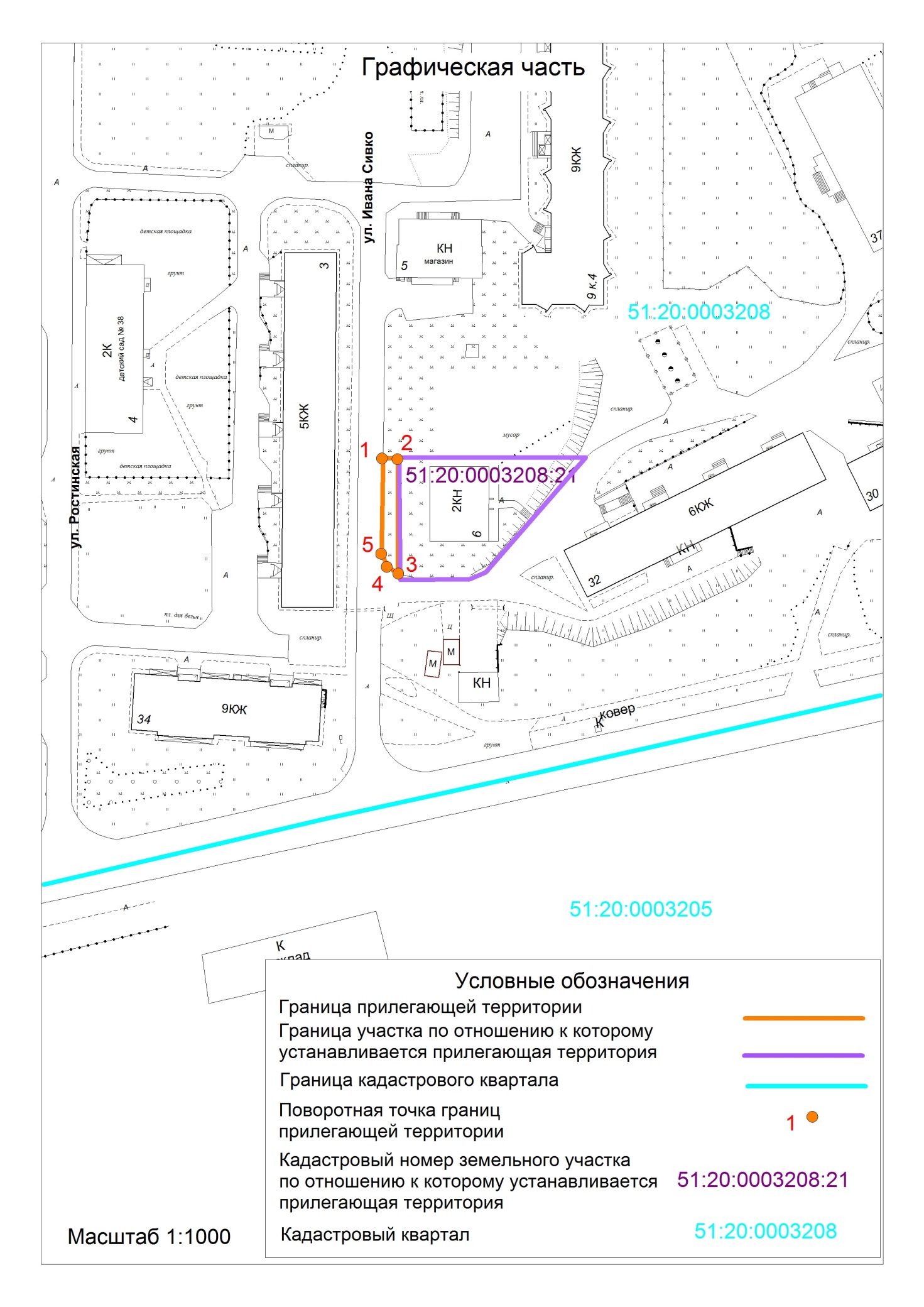 